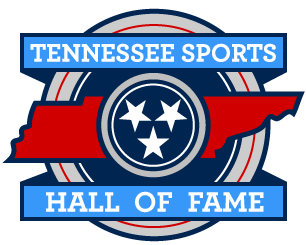 Tennessee Sports Hall of Fame Nomination Form NOMINEE INFORMATION NAMEADDRESSCITY							STATE		ZIPPHONE					ALTERNATE PHONESPORTCAPACITY OF INVOLVEMENT(player, coach, official, administrator)NOMINATOR’S INFORMATIONNAMEADDRESSCITY							STATE		ZIPPHONE						ALTERNATE PHONEPlease include a three-hundred word biographical narrative.Forward all information to:The Tennessee Sports Hall of Fame501 Broadway AvenueNashville, TN 37203Contact tnsports@bellsouth.net with any questions.